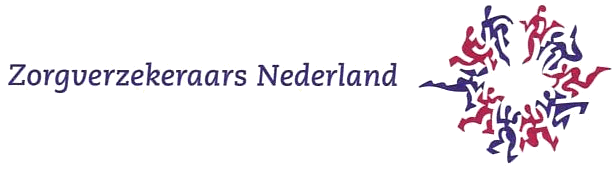 Bestuursverklaringten behoeve van de inkoop Wijkverpleging 201526 juni 2014
Zorgverzekeraars Nederland
Algemene gegevensNaam Zorgaanbieder ……………………………………………………………………………………………… Rechtsvorm inschrijvende organisatie ……………………………………………………………………..........KVK-nummer: ……………………………………………………………………………………………………….InstellingsAGB-code ..………………………………………………………………………………………………O De heer O Mevrouw Naam en voorletter(s) tekenbevoegde bestuurder(s) …………………………………………………………..Correspondentieadres …………………………………………………………………………………………….. Postcode ……………………………………………………………………………………………………………. Woonplaats …………………………………………………………………………………………………………. Naam contactpersoon ……………………………………………………………………………………………... Emailadres contactpersoon ………………………………………………………………………………............ Telefoonnummer contactpersoon ………………………………………………………………………………...Geschiktheidseisen en uitsluitingsgrondenEisenDe zorgaanbieder verklaart hierbij vanaf datum inschrijving, tenzij hieronder anders is aangegeven, te voldoen aan de volgende (geschiktheids)eisen [eisen aanvinken waar de zorgaanbieder aan voldoet] en verklaart eveneens gedurende de looptijd van een hem aan te bieden overeenkomst aan die eisen te blijven voldoen. De zorgaanbieder verklaart tevens te voldoen en zich te houden aan de geldende wet- en (lagere) regelgeving, waaronder de NZa-beleidsregels en de afspraken en regels zoals beschreven in de overeenkomst inclusief bijbehorende addenda.Eisen van bekwaamheidDe zorgaanbieder is ingeschreven in het register van de Kamer van Koophandel. De zorgaanbieder beschikt over een formeel vereiste toelating voor de levering van wijkverpleging zoals verzekerd in de Zorgverzekeringswet en voldoet aantoonbaar aan alle voorwaarden daarvoor, tenzij dit op grond van de wet niet langer is vereist. De zorgaanbieder voldoet aan de Regeling verslaggeving WTZi.De zorgaanbieder voldoet aan de Regeling AO/IC, tenzij dit op grond van wet- en regelgeving niet langer is vereist.De zorgaanbieder heeft aantoonbaar de Zorgbrede Governancecode ingevoerd, tenzij dit op grond van de werkingssfeer zoals vermeld in de Zorgbrede Governancecode niet van toepassing is. 	De zorgaanbieder werkt systematisch aan het verbeteren van de kwaliteit en borgt dit door een werkend kwaliteitssysteem dat landelijk en/of internationaal erkend is en gepaard gaat met onafhankelijke toetsing (externe audit). In dit kwaliteitssysteem zijn de landelijke kwaliteitskaders voor de wijkverpleging  geïntegreerd. De aanbieder verantwoordt zich hierover in het Jaardocument.De zorgaanbieder beschikt over een gedegen bedrijfsadministratie die strekt tot de tijdige levering van gegevens aan de zorgverzekeraar binnen de door de  zorgverzekeraar aangegeven termijn. 	De zorgaanbieder beschikt over een eigen vastgelegd privacy beleid. 	De zorgaanbieder beschikt over een eigen vastgelegde klachtenregeling. 	De zorgaanbieder verklaart de documenten, zoals te vinden in de bijlagensectie, bij de inschrijving te hebben bijgevoegd.UitsluitingsgrondenDe zorgaanbieder verklaart dat de volgende uitsluitingsgronden niet van toepassing zijn: [let op: uitsluitingsgronden die niet van toepassing zijn, aanvinken] 	Er jegens deze aanbieder bij een onherroepelijk vonnis of arrest een veroordeling is uitgesproken op grond van artikel 140, 177, 177a, 178, 225, 226, 227, 227a, 227b of 323a, 328ter, tweede lid, 416, 417, 417bis, 420bis, 420ter of 420quater van het Wetboek van Strafrecht; 	Die in staat van faillissement of van liquidatie verkeert, wiens werkzaamheden zijn gestaakt, jegens wie een surseance van betaling of een akkoord geldt of die in een andere vergelijkbare toestand verkeert ingevolge een soortgelijke procedure die voorkomt in de op hem van toepassing zijnde wet- of regelgeving van een lidstaat van de EU; 	Wiens faillissement of liquidatie is aangevraagd of tegen wie een procedure aanhangig is gemaakt van surseance van betaling of akkoord, of een andere soortgelijke procedure die voorkomt in van toepassing zijnde wet- of regelgeving van een lidstaat van de EU; 	Jegens wie een rechterlijke uitspraak met kracht van gewijsde volgens de op hem van toepassing zijnde wet- of regelgeving van een lidstaat van de Europese Unie is gedaan, waarbij een delict is vastgesteld dat in strijd is met zijn beroepsgedragsregels; 	Die in de uitoefening van zijn beroep een ernstige fout heeft begaan, vastgesteld op een grond die de zorgverzekeraar aannemelijk kan maken;	Die niet aan zijn verplichtingen heeft voldaan t.a.v. de betaling van de sociale zekerheidsbijdragen overeenkomstig de wettelijke bepalingen van het land waar hij is gevestigd of van Nederland; 	Die niet aan zijn verplichtingen heeft voldaan t.a.v. de betaling van zijn belastingen overeenkomstig de wettelijke bepalingen van het land waar hij is gevestigd of van Nederland; 	Die zich ernstig schuldig heeft gemaakt aan valse verklaringen bij het verstrekken van de inlichtingen die voor de overeenkomst  (kunnen) worden verlangd, of de voor de overeenkomst relevante inlichtingen niet heeft verstrekt.Onderlinge dienstverleningDe zorgaanbieder verklaart hierbij te voldoen aan de eisen van onderlinge dienstverlening: [let op: eisen aanvinken waar de zorgaanbieder aan voldoet] 	Ongeacht de vraag of de zorgaanbieder daadwerkelijk onderlinge dienstverlening wil inzetten voor de productie 2015 verklaart hij dat hij onderlinge dienstverlening bij indiening van de inschrijving  heeft gemeld, voor het geval daar sprake van zou zijn.  	Wanneer de zorgaanbieder daadwerkelijk onderlinge dienstverlening wil inzetten voor de productie 2015, heeft hij een bijlage zoals hierna beschreven, bij de offerte gevoegd. Daarop geeft de zorgaanbieder aan welke andere zorgaanbieders hij wil inzetten voor welk deel van de productie en wat de aard en het volume van de door deze andere zorgaanbieder te verlenen zorg is. De zorgverzekeraar heeft het recht om deze andere zorgaanbieders te weigeren.  	Onverminderd geldt dat bij alle onderlinge dienstverlening de door de zorgverzekeraar gecontracteerde zorgaanbieder verantwoordelijk en aansprakelijk is voor de dienstverlening van de andere zorgaanbieder.De bestuurder(s), dan wel de gemachtigde namens de bestuurder(s) (bewijs van machtiging om voor de zorgaanbieder te mogen tekenen bijvoegen) verklaart (verklaren) de gehele bestuursverklaring naar waarheid te hebben ingevuldBijlage 1: Onderlinge dienstverleningDe zorgaanbieder is voornemens in 2015 te werken met onderlinge dienstverlening*: 	 ja		 neeIndien u "ja" hebt aangevinkt dient u een volledige lijst van andere aanbieders die per 1-1-2015 worden ingezet, aan te leveren:* De zorgverzekeraar staat in 2015 voor geheel nieuwe zorgaanbieders niet toe dat hun zorg grotendeels wordt geleverd middels onderlinge dienstverlening door andere aanbieders.De zorgverzekeraar merkt de inschakeling van zelfstandigen zonder personeel (ZZP'ers) die beschikken over een VAR WUO aan als onderlinge dienstverlening. De zorgverzekeraar  gaat er vanuit dat als een zorgaanbieder ZZP'ers inschakelt bij de uitvoering van de overeenkomst, er sprake is van onderlinge dienstverlening.  ** Onder volle dochter wordt verstaan: Zorgproductie die feitelijk verleend wordt door een rechtspersoon waarvan de meerderheid van alle aandelen worden gehouden door de inschrijvend zorgaanbieder of door een rechtspersoon waarvan het bestuur bestaat uit dezelfde personen als het bestuur van de inschrijvende zorgaanbieder en die bovendien een deelneming is van de inschrijvend zorgaanbieder., Van een deelneming is sprake indien de inschrijvend zorgaanbieder aan de rechtspersoon die feitelijk de zorg verleent, kapitaal verschaft of doet verschaffen ten einde met die rechtspersoon duurzaam verbonden te zijn ten dienste van de eigen werkzaamheid en die rechtspersoon zich naast de inschrijvend zorgaanbieder jegens de zorgverzekeraar hoofdelijk verbindt voor de nakoming van de verplichtingen van de inschrijvend zorgaanbieder voor zover zij met de uitvoering daarvan is belast. Naam (namen)bestuurder(s)/gemachtigdeDatumHandtekening(en) bestuurder(s)/gemachtigdeNr. Naam andere aanbieder% van het totale productiebudget in de regio dat de zorgaanbieder voornemens is door te contracterenIs de voor onderlinge dienstverlening gecontracteerde aanbieder een volle dochter (ja/nee)?**Is de voor onderlinge dienstverlening gecontracteerde aanbieder een ZZP’er (ja/nee)? 1                                 %2                                 %3                                 %4                                 %5                                 %De som van het % van het totale budget in de regio  dat de zorgaanbieder voornemens is door te contracteren bedraagtDe som van het % van het totale budget in de regio  dat de zorgaanbieder voornemens is door te contracteren bedraagt                                 %Verklaring borging geen onderlinge dienstverlening door andere aanbiedersVerklaring borging geen onderlinge dienstverlening door andere aanbiedersDe zorgaanbieder verklaart met alle andere aanbieders aantoonbare afspraken gemaakt te hebben om te borgen dat zij op hun beurt geen andere zorgaanbieder(s) inschakelen voor de uitvoering van de zorg die zij van de zorgaanbieder hebben opgedragen gekregen. De zorgaanbieder zal strikt op naleving hiervan toezien.Naam bestuurder(s) voor akkoord